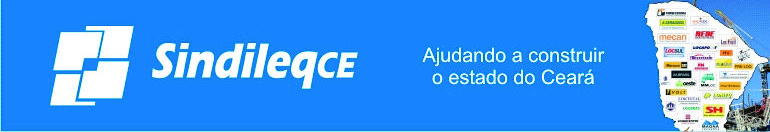 Ilmo. Sr. Fábio Cavalcanti Presidente do SINDILEQ-CEPrezado Senhor, Vimos pela presente, solicitar a inscrição da empresa abaixo mencionada como associada nessa Entidade.Gentileza enviar esta ficha acompanhado de cópia do contrato social, RG e CPF dos representantes via E-mail ou direto no Sindileq-CE.Razão SocialRazão SocialRazão SocialRazão SocialRazão SocialRazão SocialRazão SocialRazão SocialRazão SocialRazão SocialRazão SocialNome FantasiaNome FantasiaNome FantasiaNome FantasiaNome FantasiaNome FantasiaNome FantasiaNome FantasiaCNPJCNPJCNPJAtividadeAtividadeAtividadeAtividadeAtividadeLinha de ComercializaçãoLinha de ComercializaçãoLinha de ComercializaçãoLinha de ComercializaçãoLinha de ComercializaçãoLinha de ComercializaçãoEndereçoEndereçoEndereçoEndereçoEndereçoNumeroNumeroNumeroComplementoComplementoComplementoBairroCEPCEPCEPCidadeCidadeCidadeCidadeCidadeUFUFFonesFonesFonesFonesFaxFaxFaxFaxFaxFaxFaxSiteSiteSiteSiteE-mailE-mailE-mailE-mailE-mailE-mailE-mailContrato Social Arquivado SobNºContrato Social Arquivado SobNºJC ou CartJC ou CartJC ou CartJC ou CartJC ou CartDataDataDataDataData FundaçãoData FundaçãoCNAECNAECNAECNAECNAECapital SocialCapital SocialCapital SocialCapital SocialSÓCIOSSÓCIOSSÓCIOSSÓCIOSSÓCIOSSÓCIOSSÓCIOSSÓCIOSSÓCIOSSÓCIOSSÓCIOSNomeNomeNomeCPFCPFCPFCargoCargoCargoCargo% Capital SocialManifesto-me de acordo com os pagamentos referente ao ingresso como associado no SINDILEQ-CE nas seguintes condições:- Adesão: R$ 300,00 (trezentos reais)- Contribuições mensais no valor de R$ 150,00 (cento e cinquenta reais) via boleto bancário com vencimento no dia 10 de cada mêsManifesto-me de acordo com os pagamentos referente ao ingresso como associado no SINDILEQ-CE nas seguintes condições:- Adesão: R$ 300,00 (trezentos reais)- Contribuições mensais no valor de R$ 150,00 (cento e cinquenta reais) via boleto bancário com vencimento no dia 10 de cada mêsManifesto-me de acordo com os pagamentos referente ao ingresso como associado no SINDILEQ-CE nas seguintes condições:- Adesão: R$ 300,00 (trezentos reais)- Contribuições mensais no valor de R$ 150,00 (cento e cinquenta reais) via boleto bancário com vencimento no dia 10 de cada mêsManifesto-me de acordo com os pagamentos referente ao ingresso como associado no SINDILEQ-CE nas seguintes condições:- Adesão: R$ 300,00 (trezentos reais)- Contribuições mensais no valor de R$ 150,00 (cento e cinquenta reais) via boleto bancário com vencimento no dia 10 de cada mêsManifesto-me de acordo com os pagamentos referente ao ingresso como associado no SINDILEQ-CE nas seguintes condições:- Adesão: R$ 300,00 (trezentos reais)- Contribuições mensais no valor de R$ 150,00 (cento e cinquenta reais) via boleto bancário com vencimento no dia 10 de cada mêsManifesto-me de acordo com os pagamentos referente ao ingresso como associado no SINDILEQ-CE nas seguintes condições:- Adesão: R$ 300,00 (trezentos reais)- Contribuições mensais no valor de R$ 150,00 (cento e cinquenta reais) via boleto bancário com vencimento no dia 10 de cada mêsManifesto-me de acordo com os pagamentos referente ao ingresso como associado no SINDILEQ-CE nas seguintes condições:- Adesão: R$ 300,00 (trezentos reais)- Contribuições mensais no valor de R$ 150,00 (cento e cinquenta reais) via boleto bancário com vencimento no dia 10 de cada mêsManifesto-me de acordo com os pagamentos referente ao ingresso como associado no SINDILEQ-CE nas seguintes condições:- Adesão: R$ 300,00 (trezentos reais)- Contribuições mensais no valor de R$ 150,00 (cento e cinquenta reais) via boleto bancário com vencimento no dia 10 de cada mêsManifesto-me de acordo com os pagamentos referente ao ingresso como associado no SINDILEQ-CE nas seguintes condições:- Adesão: R$ 300,00 (trezentos reais)- Contribuições mensais no valor de R$ 150,00 (cento e cinquenta reais) via boleto bancário com vencimento no dia 10 de cada mêsManifesto-me de acordo com os pagamentos referente ao ingresso como associado no SINDILEQ-CE nas seguintes condições:- Adesão: R$ 300,00 (trezentos reais)- Contribuições mensais no valor de R$ 150,00 (cento e cinquenta reais) via boleto bancário com vencimento no dia 10 de cada mêsManifesto-me de acordo com os pagamentos referente ao ingresso como associado no SINDILEQ-CE nas seguintes condições:- Adesão: R$ 300,00 (trezentos reais)- Contribuições mensais no valor de R$ 150,00 (cento e cinquenta reais) via boleto bancário com vencimento no dia 10 de cada mêsNomeNomeNomeNomeAssinaturaAssinaturaAssinaturaAssinaturaAssinaturaAssinaturaAssinaturaLocalLocalLocalLocalDataDataDataDataDataDataData